ที่ ศธ ………….……/………………..					      โรงเรียน..........................................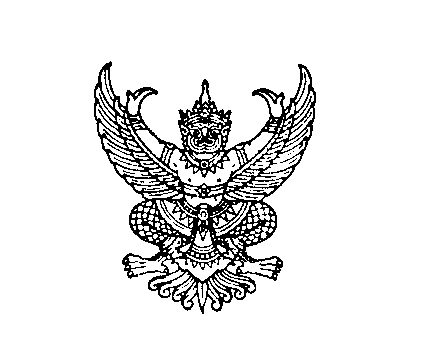 								      .......................................................						...................................................เรื่อง  ขอส่งใช้หลักฐานการยืมเงินตามสัญญายืมเงิน เลขที่..................................... (การเดินทางไปราชการ        ตามโครงการพัฒนาครูรูปแบบครบวงจร)เรียน  ผู้อำนวยการสำนักงานเขตพื้นที่การศึกษา........................................................อ้างถึง  สัญญายืมเงิน เลขที่............................................สิ่งที่ส่งมาด้วย  หลักฐานประกอบการส่งใช้เงินยืมราชการ				จำนวน.................ชุด                  ตามสัญญายืมเงินที่อ้างถึง  โรงเรียน........................................................................................ได้ยืมเงินเป็นค่าใช้จ่ายในการเดินทางไปราชการ เพื่อเข้ารับการอบรมตามโครงการพัฒนาครูรูปแบบครบวงจร นั้น                   โรงเรียน.......................................................... ขอส่งเอกสารเพื่อส่งใช้สัญญายืมเงินดังกล่าว   รายละเอียดดังนี้  1. ค่าลงทะเบียน			เป็นเงิน .................................... บาท2. ค่าเช่าที่พัก			เป็นเงิน .................................... บาท3. ค่าพาหนะ			เป็นเงิน .................................... บาท4. เงินสด (ถ้ามี)			เป็นเงิน .................................... บาท				     รวมเป็นเงิน .................................... บาท*จึงเรียนมาเพื่อโปรดพิจารณาขอแสดงความนับถือ(………………………………………………………)ผู้อำนวยการโรงเรียน..........................................................กลุ่ม................................................โรงเรียน............................................โทร.  …………………………………..โทรสาร  ………………………………* เงินรวมต้องเท่ากับสัญญายืมเงิน